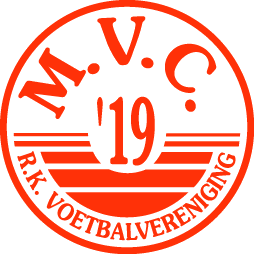 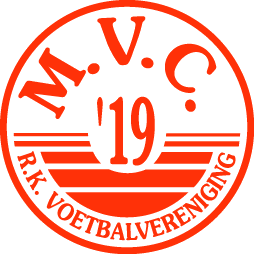 Notulen ALV 22 november 2019 –Concept-Aanwezig; 43 ledenAfgemeld: 23 leden Opening door voorzitter Wim Timmermans en een speciaal welkom aan de ereledenDoornemen van de agenda: er worden geen wijzigingen in de agendaaangebracht. Er wordt gevraagd of iedereen de aanwezigheidslijst ingevuld heeft.  Lief en leedMet allen hebben we stilgestaan bij het overlijden van twee van onze leden: Guus van Deursen en Dre PeetersVaststelling notulen ledenvergadering d.d. 23 november 2018 Besluit:  De notulen worden ongewijzigd vastgesteld. De voorzitter komt terug op een opmerking naar aanleiding van het vaststellenvan de begroting tijdens de ALV in 2018, waarbij de uitleg over de opgenomenfinanciële ruimte voor de verbouwing van de kantine pas na het vaststellen onderbouwd werd. Hoewel het geen definitieve tekeningen betrof was eenomgekeerde volgorde beter geweest.   Terugblik seizoen 2018-2019Aan de hand van het jaarverslag neemt de voorzitter de leden mee naar de gebeurtenissen in seizoen ‘18/’19. Naast de reguliere activiteiten wordt uitgebreid stilgestaan bij de viering van het 100-jarig bestaan.
De voorzitter vraagt een applaus voor de organisatie van het 100-jarig jubileum en voor alle vrijwilligers die het jubileumviering tot een succes hebben gemaakt. Verder was in seizoen 2018-2019 een trotse Jac Wijnen uitgeroepen als vrijwilliger van het jaar en hebben we samen weer veel jeugd (kampioenschappen mogen vieren)Sportieve omgevingDe voorzitter licht de Sportieve Omgeving toe. Het bestuur is in overleg met de stichting Bree, samen met andere verenigingen uit Maasbree. Onderwerp van gesprek is de verplaatsing van de sporthal. Voor MVC’19 is deze discussie interessant omdat een van de opties het verplaatsen van de hal naar ons sportpark is. De voorzitter licht toe dat uiteindelijk de leden toestemming moeten geven wanneer er op het sportpark in dit kader aanpassingen worden gemaakt.MVC’19 gaat bij een extra ingelaste vergadering uiteenzetten wat de opties zijn en waarover gesproken wordt. De planning is dat deze extra bijeenkomst in april zal plaatsvinden.ContributiehuisVoorheen werd de contributie steeds voor 3 jaar vastgesteld. Er ligt een nieuw voorstel om jaarlijks de contributie te verhogen met de inflatiewaarde. Dit betekent dat jaarlijks de contributie stijgt met 2,6%. De club heeft vastgesteld  dat we hiermee in de pas lopen ten opzichten van andere voetbalverenigingen in de omgeving. Daarnaast is het bedrag dat in de contributie is opgenomen en bestemd isvoor het kledingfonds met €2,- verhoogd.    FinanciënPenningmeester Paul Grubben geeft een overzicht van de jaarcijfers over seizoen 2018-2019. Hierbij wordt apart de realisatie getoond wat betreft het 100-jarig jubileum. Hoewel een aantal posten anders uitpakken dan begroot komt het eindbedrag ongeveer €1000,- lager uit dan begroot waardoor het totale jubileumjaar MVC’19  iets boven de €14.000 heeft gekost.Hans Smulders neemt namens de kascommissie het woord. Aandachtspunt is de ontwikkeling van de sportieve omgeving en de uitgaveposten tov van het sportpark. De kascommissie geeft aan om te heroverwegen hoe om te gaan met uitgaven die nog moeten plaats vinden zoals verbouwing kantine, onderhoudsplannen en realisatie Cruijffcourt.Het bestuur neemt deze aanbevelingen ter harte. Wat kantine betreft wordt de verbouwing doorgezet omdat de leden een jaar eerder al hadden ingestemd met de financiële ruimte hiervoor en de uitvoering al in gang is gezet.   Het voetbalcourt wordt opgeschort.Besluit:  De kascommissie verleent het bestuur decharge. Daarna neemt penningmeester Paul Grubben weer het woord wat betreft de begrotingen. Er wordt een begroting gepresenteerd met een negatief eindresultaat van €9.003,- Deze wordt voorgelegd aan de leden met de vraag of ze zo meteen kunnen instemmen met deze begroting.Verkiezingen en stemmenHet hoofdbestuur neemt afscheid van 3 van haar leden. Jim Korthagen en Peter van Diepe nemen na 6 jaar afscheid. Paul Grubben neemt als penningmeester na 4 jaar afscheid van het bestuur.De voorzitter bedankt deze drie heren voor de enorme inzet de afgelopen jaren. Er heeft zich één nieuw lid verkiesbaar gesteld. Joris Geurts stelt zichtzelf voor en geeft aan hoe hij zijn rol in het bestuur ziet. Een penningmeester heeft zich niet aangediend. Hier wordt nog verder naar gezocht.Bij de kascommissie geeft Mat Crienen aan te stoppen. Hiervoor zijn nog geen nieuwe kandidaten. Onder de aanwezigen zijn drie leden die de stemcommissie vormen. Ron vd Kerkhof, Joost Hesen en Jim Lenders.Er wordt op 4 onderdelen instemming gevraagd:Controle en verslag kascommissieBegrotingContributiehuisBestuurslid Joris Geurts. De stemcommissie geeft aan dat met alle 4 de onderdelen wordt ingestemd.Top O-12Jip Cox neemt namens Top O-12 het woord. Ook dit jaar is het weer een succesvol toernooi geweest. De opgehaalde feedback was weer een en alcomplimenten. Financieel is er goed gedraaid. Arsenal Fc was een uit het oog springende nieuwe deelnemers en voor het eerst was de top 4 uit Nederland gezamenlijk aanwezig.Hoewel niet iedereen voor Ajax is was het tonen van de kampioensschaal toch wel een van de hoogtepunten naast het mooie voetbal op de velden.Toekomst clubDe voorzitter spreekt zijn zorgen uit over de toekomst van de club. Het is steeds lastiger om vrijwilligers te werven. Na het jaar wat door het 100-jarig jubileum enorm bruisend was en veel leden extra inzet hebben getoond is het weer zaak om de commissies en bestuur op volle sterkte te krijgen. Rondvraag:Paul Delissen: Paul doet een oproep om als zelfwerkzaamheid te helpen bij de verbouwing van de kantine. Deze start op 6 januari 2020.
Paul Grubben: Doet een oproep om deel te nemen aan een bijeenkomst georganiseerd door de gemeente om een beter fundament te creëren die recht doet aan de vrijwilligersorganisatie.Pierre Houben: geeft aan dat het hekwerk om de speelplek van Hoera niet goed geplaatst is. Dit wordt in orde gemaaktVerder geeft Pierre aan dat er teams vertrekken vanuit het dorp en niet vanuit het sportpark. Ook gaan teams na afloop naar het café in plaats van de kantine. Het bestuur pakt dit op en gaat het gesprek aan.Jac Gubbels: spreekt zijn zorgen uit wat betreft de acquisitie bij het sponsorgebeuren. Dit is een belangrijke taak en moet met voldoende kwaliteit en bezetting worden uitgevoerd.Ger Gubbels: Hoe wordt omgegaan met de shirts met daarop de oude sponsor. Antw. We zijn op zoek naar een nieuwe hoofdsponsor. Daarna zal in seizoen 2020-2021 nieuwe tenues aangeschaft worden met daarop een nieuwe hoofdsponsor. Gesprekken lopen hierover.Ger geeft advies niet met één sponsor voor alle teams in zee te gaan.Theo Tielen: wil nog eens de aandacht vestigen op het voetbalcourt. Voor de jeugd van MVC’19 is dit een waardevolle aanvullingJip Cox: spreekt de zorg uit voor de zelfwerkzaamheid. Dit moet al vanaf jongs af aan aangeleerd worden. Zo zou de jeugd een actie kunnen opzetten ten bate van het voetbalcourt. Sluiting vergadering en gezellig samenzijn